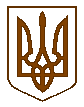 ЧЕРГОВІ МІСЦЕВІ ВИБОРИ25 жовтня 2020 рокуЛьвівська обласна територіальна виборча комісіяЛьвівська областьПОСТАНОВАЛьвівська обласна радавул. Володимира Винниченка, 18, м. Львів19 год. 25 хв.07 жовтня 2020 року										№ 38Про затвердження тексту та встановлення ступеня захисту виборчих бюлетенів на чергових виборах депутатів Львівської обласної ради 25 жовтня 2020 рокуВідповідно до статей 240, 241 Виборчого кодексу України, постанов Центральної виборчої комісії від 24 вересня 2020 року № 295 "Про затвердження форми та кольору виборчих бюлетенів з виборів депутатів Верховної Ради Автономної Республіки Крим, обласних, районних, міських, районних у місті, сільських, селищних рад, сільських, селищних, міських голів" та від 2 жовтня 2020 року № 330 "Про Порядок виготовлення виборчих бюлетенів з місцевих виборів та їх передачі відповідним територіальним та дільничним виборчим комісіям", постанов Львівської обласної територіальної виборчої комісі від 5 вересня 2020 року № 5 «Про утворення територіальних виборчих округів, встановлення їхніх меж, єдиної нумерації та орієнтовної кількості виборців в окрузі для організації виборів депутатів обласної ради при проведенні чергових виборів депутатів Львівської обласної ради 25 жовтня 2020 року» та від 29 вересня 2020 року № 30 «Про затвердження результатів жеребкування щодо визначення номерів організацій політичних партій для розміщення їх назв у виборчому бюлетені з виборів депутатів Львівської обласної ради 25 жовтня 2020 року», керуючись частиною другою статті 206 Виборчого кодексу України, Львівська обласна територіальна виборча комісія  постановляє :1. Затвердити текст девʼяти виборчих бюлетенів для голосування у відповідних територіальних виборчих округах Львівської області на чергових виборах депутатів Львівської обласної ради 25 жовтня 2020 року, згідно з Додатками 1 – 9.2. Встановити ступені захисту виборчих бюлетенів для голосування у відповідних територіальних виборчих округах Львівської області на чергових виборах депутатів Львівської обласної ради 25 жовтня 2020 року.3. Цю постанову оприлюднити на офіційному веб-сайті Львівської обласної ради та веб-сайті Агенції інформації та аналітики «Гал-інфо».Голова Львівської обласної ТВК					Андрій ЛОЗИНСЬКИЙСекретар засідання Львівської обласної ТВК			Оксана ГАВРИЛІВ